Шпаргалка для выступленияСамая распространенная ошибка выступающих - это завышенные требования к самому себе. Как я уже изложил ранее, выступить можно с чем угодно лишь бы это у вас самого вызывало какое-то чувство (интереса, удивления и т.д.) К сожалению, далеко не все выступающие понимают, что почти любая ваша тема вызовет интерес и будет настоящим развлечением для слушающих. Таких тем и историй будет до 20. Вы представляете как это, когда никто не в курсе, что будет рассказывать следующий участник? Это очень круто! Нет ничего более увлекательного, чем услышать что-то из другого внутреннего мира. Все те, кто будет присутствовать на этом мероприятии за тем и приходят, что им интересно послушать и посмотреть, что происходит у вас внутри, чем вы интересуетесь. И также как и вы рассказать что-то свое, посмотреть реакцию окружающих. Выступить можно на тему:Рассказать классные стихи, небольшой рассказ. Можно с телефона читать, какая разница. Главное уложиться минут в 5-7.Рассказать какую-нибудь жизненную историю. Может что-то мистическое, поучительное, веселое.Рассказать о чем-то выгодном людям. Это может быть все, что угодно. Лишь бы этим смогли как-то воспользоваться слушатели, и это было полезно.Сделать рекламу/демонстрацию того, чем вы занимаетесь или увлекаетесь. Главное чтобы это не было обычной и привычной рекламой, которая всем надоела. Мы наоборот собираемся побыть этим вечером в настоящем человеческом мире, где каждый представляет ценность как индивидуальная личность со своими интересами.Надеюсь, вы поняли, что речь идет о дружеской встрече добрых людей, которые хотят себя показать и на других посмотреть. Другими словами весело и с пользой провести время.Для этого не нужно оплачивать дорогостоящие курсы, нужно просто записаться по телефону 8(968)719-73-93 и попробовать себя в новом творческом формате. Это шоу создаем мы с вами, до встречи!Каждую Субботу в 19-00 м.Третьяковская.Про этюды и импровизацию я писать не стал. Если есть вопросы – задавайте их мне лично.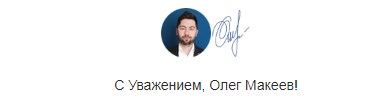 Станица в вк | Телефон: 8(968)719-73-93